План работы 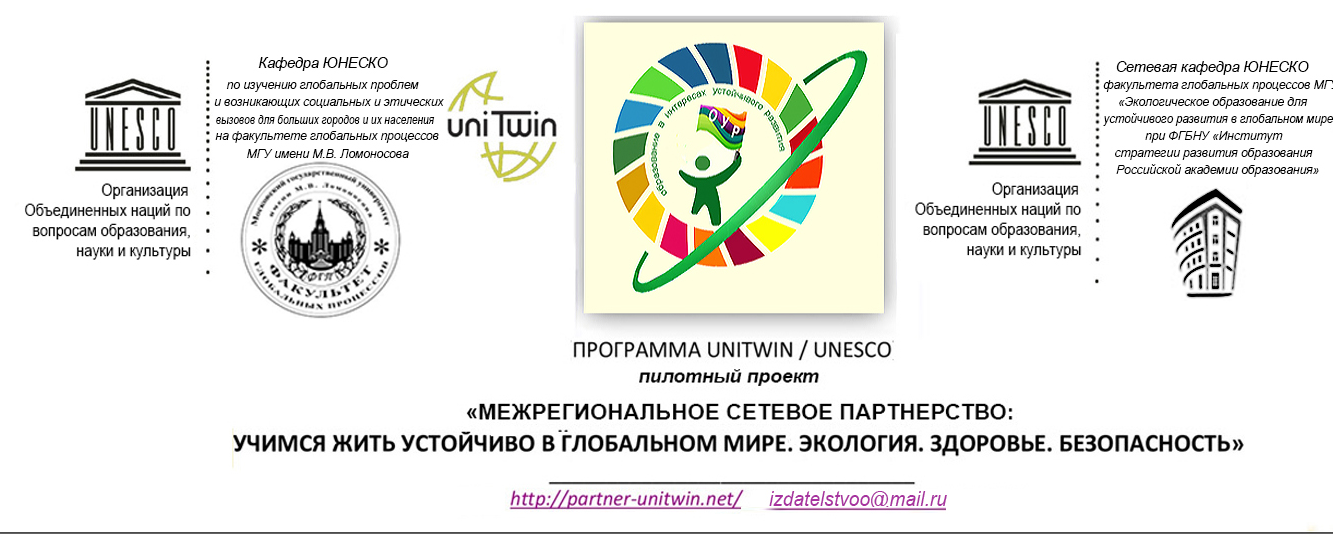 Межрегионального сетевого партнерства «Учимся жить устойчиво в глобальном мире:Экология. Здоровье. Безопасность!» 2018 годМероприятиеВремяУчреждения/регионМежрегиональные вебинары по экологическому образованию в интересах устойчивого развития на сайте http://moodle.imc.tomsk.ru/Каждую субботу в 7.20 ч. мскв времениДзятковская Елена Николаевна, д.б.н., проф., вед.н.с. ФГБНУ «ИСРО РАО»Всероссийский вебинар «Практика тьюторского сопровождения детей с ОВЗ и детей-инвалидов в ДОО»27 февраля 2018 г.Варфоломеева Татьяна Ивановна, заведующий МБДОУ № 12 «Брусничка» Усть-Илимска Иркутской областиВсероссийский Форум «Реализация инновационных образовательных проектов как одно из условий совершенствования профессиональной компетентности учителя» Февраль 2018 г.Корнилова Людмила Владимировна, зам. директора МБУ ДПО УМЦ г.Челябинска lyudmila.kornilova@umc74.ruНазирова Елена Рашидовна, начальник отдела научно-инновационной деятельности МБУ ДПО УМЦ г.Челябинскаelena.nazirova@umc74.ruМежрегиональный вебинар «Воспитательная и внеурочная компонента деятельности образовательного учреждения по реализации идей ОУР»Февраль 2018Зворыгина Марина Германовна, зам.директора по ВР МАОУ СОШ №40 г.Томска zvomarina@bk.ruКаричева Наталья Эдвиновна, учитель русского языка и литературы МАОУ гимназии №55 имени Е.Г .Версткиной г.Томскаkarichevan@mail.ruМежрегиональный вебинар «Коллективный интернет-проект «Твой след на карте Томской области (памятники культурно-исторического значения)»Март2018г.Журавецкая Марина Анатольевна, зам.директора по НМР МАОУ гимназии №18 г.Томска 544811@sibmail.comВсероссийский Форум для дошкольных образовательных организаций «Учимся жить устойчиво в глобальном мире: Экология. Здоровье. Безопасность»«Промежуточные результаты методической работы в освоении педагогами ДОО идей УР»Апрель 2018 г.Казадаева Татьяна Владимировна, Осипова Оксана Александровна, методисты МАУ ИМЦ г.ТомскаВебинар «Апробация УМК «Экология учебной деятельности» Апрель 2018г.Тищенко З.П., МКОУ Берёзовская СОШ Тайшетского района Иркутской области vfhbyf1331@rambler ruАстахова Елена Владимировна, Белова Елена Николаевна, учителя МАОУ СОШ №28 г. ТомскаСеменова Алина Алексеевна, зав.кафедрой учителей начальных классов МАОУ гимназии № 55 имени Е.Г.Версткиной  г.ТомскаAliva95@mail.ru Межрегиональный вебинар «От классического экологического образования к устойчивому развитию через «Зеленые аксиомы»Апрель2018г.Злобина Анна Константиновна, зам.директора МАУ ИМЦ г.Томскаzlobina@imc.tomsk.ruКазадаева Татьяна Владимировна, методист МАУ ИМЦ г.Томскаtatyana.kazadaeva@mail.ruМежрегиональный вебинар «Реализация проекта «Будущее, которое мы хотим» в рамках ЭО УР»Апрель - май 2018 г.Домнинская Татьяна Викторовна, руководитель экспериментально- инновационной работы МАОУ Домодедовской средней образовательной школы № 9, Московская областьkanatova@rambler.ruВсероссийский вебинар «Тьюторское сопровождение детей с ОВЗ и детей-инвалидов в условиях центра игровой поддержки «Лекотека»28 мая 2018 г.Варфоломеева Татьяна Ивановна, заведующий МБДОУ № 12 «Брусничка» г. Усть-Илимск Иркутской областиМежрегиональный вебинар «Подходы к организации образовательной деятельности в рамках проекта «Учимся жить устойчиво в глобальном мире: Экология. Здоровье. Безопасность» в условиях ДОУ»Май2018 г.Шаманова Жанна Вячеславовна, старший воспитатель МБДОУ города Иркутска детский сад №180mdou180irk@yandex.ru Межрегиональный вебинар «Работа на экологической тропе»Май2018Тимофеева Оксана Юрьевна, ГБОУ города Москвы «Школа с углубленным изучением экологии №446»outimofeeva@gmail.comВсероссийский вебинар «Работа ОУ города Челябинска в рамках межрегионального сетевого партнерства «Учимся жить устойчиво в глобальном мире!»Октябрь 2018 г.Корнилова Людмила Владимировна, заместитель директора МБУ ДПО УМЦ г.Челябинска lyudmila.kornilova@umc74.ruНазирова Елена Рашидовна, начальник отдела научно-инновационной деятельности МБУ ДПО УМЦ г.Челябинска elena.nazirova@umc74.ruМежрегиональный вебинар «Формирование экологической культуры школьников»Октябрь 2018г.Дозморова Елена Владимировна, зам.директора по НМР МАОУ СОШ № 54 г.Томска e.dozmorova@mail.ruПодушкина Елена Викторовна, зам.директора по НМР МАОУ гимназии №29 г.Томскаlena29@sibmail.comВсероссийские экологические чтения «Учимся жить устойчиво в глобальном мире»Октябрь 2018г.Злобина Анна Константиновна, зам.директора МАУ ИМЦ г.Томскаzlobina@imc.tomsk.ruКазадаева Татьяна Владимировна, методист МАУ ИМЦ г.Томска, tatyana.kazadaeva@mail.ruВсероссийский Интернет-форум «Учимся жить устойчиво в глобальном мире: экологическое образование для устойчивого развития» Декабрь2018г.Злобина Анна Константиновна, зам.директора МАУ ИМЦ г.Томскаzlobina@imc.tomsk.ru